Kindly invited to a set of 8 lectures by professor Dario Martinelli, PhD, https://dariomartinelli.wordpress.comon23. 4. 2024 od 10.00 13.00 in do 14.20 do 17.10Department of Musicology, faculty of Arts, University of Ljubljana, Aškerčeva 2, 1000 Ljubljana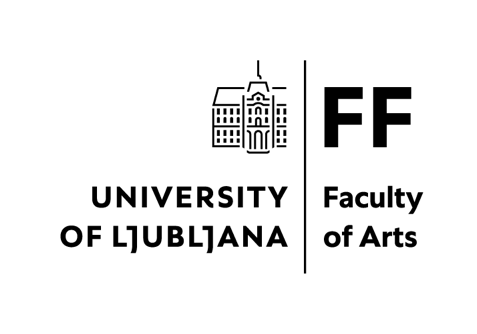 MUSIC AND AUDIOVISUALITY - A CLOSE CONNECTIONThe cycle of lectures proposes a model (called "M.A.P.") for the analysis of audiovisual texts particularly connected with music (music videos, musicals, music documentaries, etc.), and then, as case study, proceeds to describe various forms of audiovisual representation of music: what happens when music, musicians, musical phenomena are the protagonists, not just as soundtracks but as narrative material (e.g., films about musicians, or featuring musicians as actors, or about music fans...)?Dario Martinelli (1974) is eminent scholar in the fields of musicology, popular music studies, film studies, semiotics, animal studies (he is possibly best known for his work in zoomusicology and zoosemiotics) and a research platform called "numanities", devoted to the rethinking of the role and paradigm of the humanities in modern society. He is also an editor of the Springer book series Numanities - Arts and Humanities in Progress. Martinelli is also a member of several editorial and scientific boards in journals, doctoral committees and academic associations. He is director of the International Semiotics Institute, professor at Kaunas University of Technology, and is also affiliated to the University of Helsinki and the University of Lapland (adjunct professor in both cases). His visiting professorships include the University of Torino (2015–2016), the Lithuanian Academy of Music and Theatre (2012–2014), the Finnish Network University of Semiotics (2004–2007) and the Fine Arts Academy of Bari (2005–2006).